У природы нет плохой погоды 
Каждая погода благодать. 
Дождь ли снег - любое время года
Надо благодарно принимать….2017 год объявлен в Российской Федерации Годом экологии, от которой, как известно, сильно зависит наш климат, а уже от климата - погода. А от погоды наше здоровье и даже жизнь. По мнению ученых, главной угрозой в 2017 году можно назвать климатические изменения, поскольку число погодных аномалий растет стремительно, и это волнует людей по всему миру. Еще совсем недавно погода воспринималась людьми как данность свыше, не зависящая от их воли и вынуждающая к себе приспосабливаться. Но сегодня перед человечеством открылись возможности всестороннего изучения процессов формирования погоды и климата.Современному человеку проще узнать прогноз погоды из средств массовой информации, но проще - не значит лучше и интереснее. При наблюдении за явлениями природ (например, движением облаков, состоянии растений, поведением животных, при пользовании простыми приборами, помогающими определить погоду) развивается наблюдательность, умение делать выводы, обобщения-всё это важно для общего развития ребёнка. Поэтому для элементарного прогнозирования погоды мы оборудовали на своём участке метеостанцию «Погодные волшебники».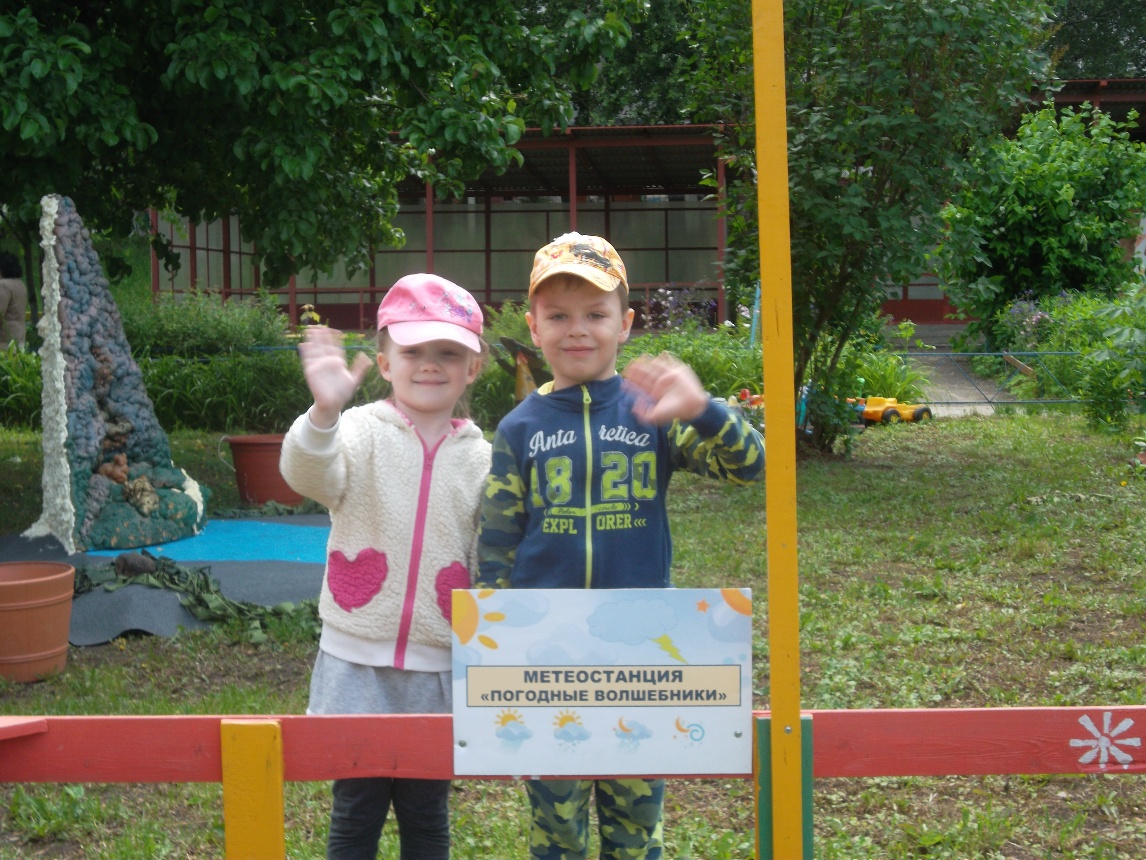 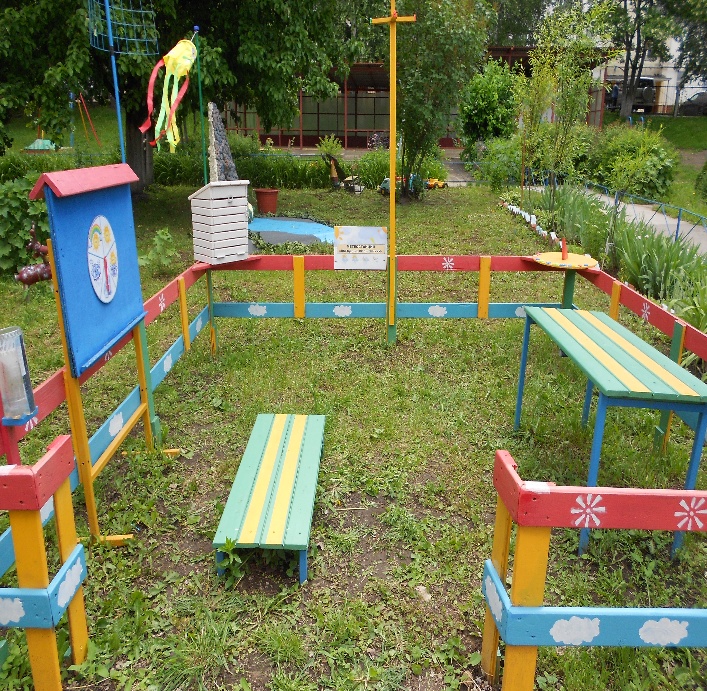 С созданием метеостанции появилась возможность уйти от стереотипов в наблюдении на прогулке и погрузить детей в мир исследований и открытий, сделать выводы, основанные на 
наблюдениях и экспериментах. Детская метеостанция выполнена компактно и позволяет дошкольникам в доступной форме, самостоятельно или при помощи воспитателя вести наблюдение за изменениями параметров погоды. Для метеостанции выбрали открытый, солнечный участок и установили шест.На шесте изготовлен и прикреплен флюгер в форме вращающегося на опорной оси «самолетика», который помогает наглядно показать направление ветра по размещенному неподвижно у его основания указателю сторон света.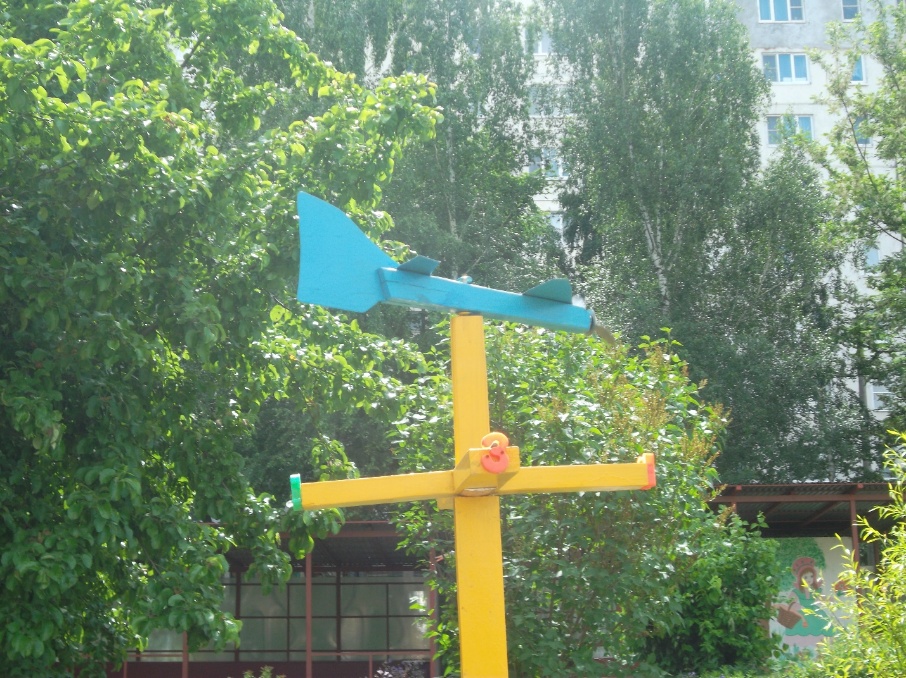  Для обеспечения наглядности и доступности понимания показаний «прибора» шкала выполнена в виде рисунков, которые отражают три вида погодных условий:«тучка с дождинками»- к снижению атмосферного давления, к дождю; «тучка, закрывающая солнце"»- к повышению атмосферного давления, переменной облачности; «светящееся солнце»- к высокому давлению, солнечной погоде.« ветер» - к ветреной погоде «радуга» - появление радуги после дождя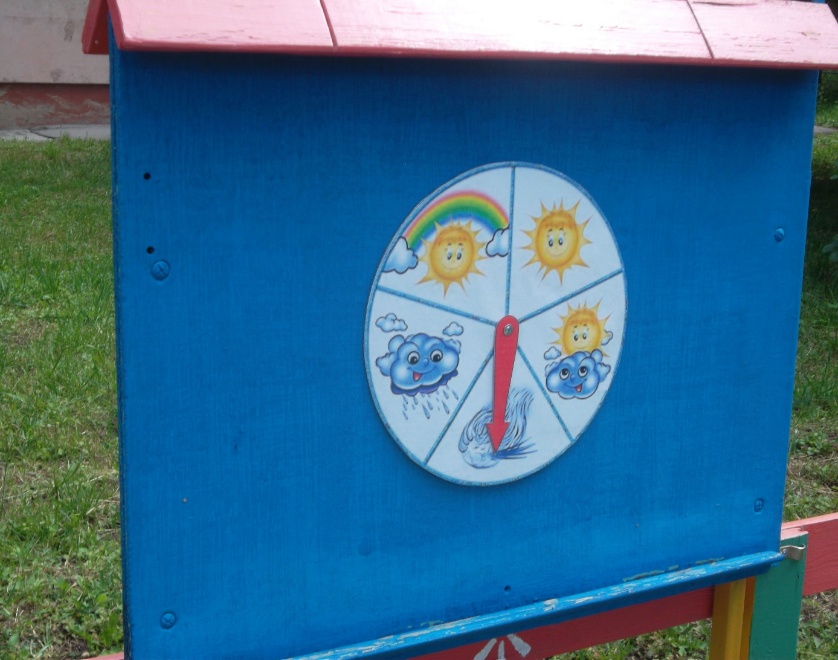 Рядом находится   термометр, который позволяет детям при помощи воспитателя определить температуру воздуха и изучать такие понятия, как «прохладно», «тепло», «жарко» и т.д. По причине безопасной эксплуатации термометр съёмный. и находится на замке в ящике.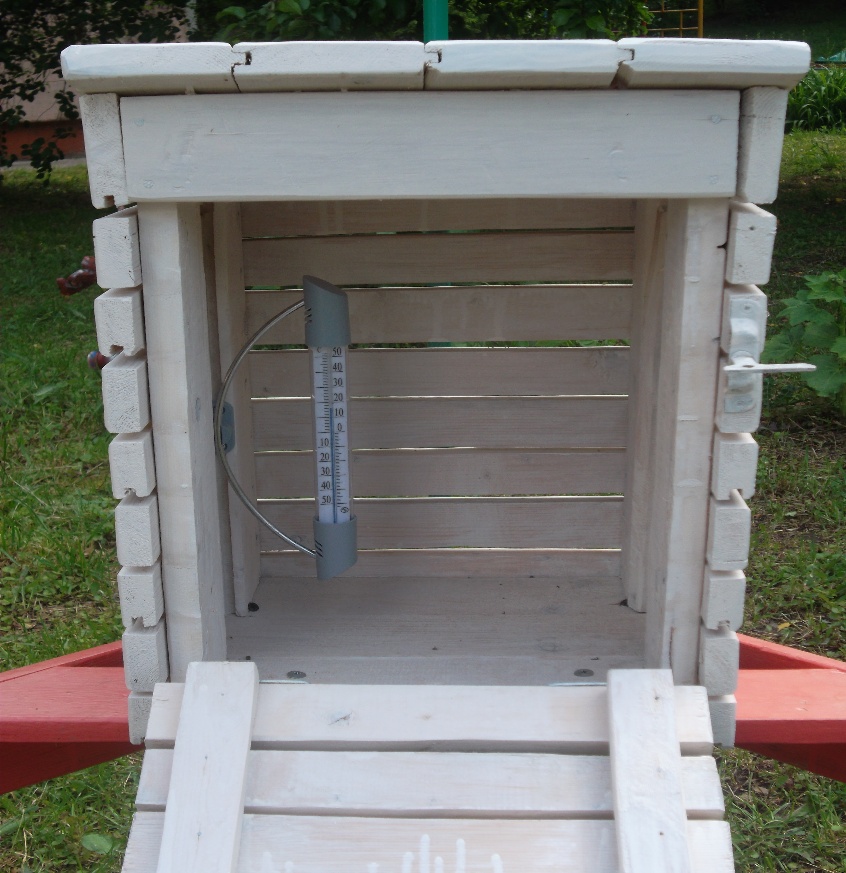 Ещё ниже на специальном кронштейне установлен «дождемер» - прибор для измерения осадков. Он выполнен из прозрачной пластиковой бутылки, имеющей дно и отрезанного от прозрачной пластиковой бутылки «горлышка», которая установлена и закреплена. В передней части бутылки закреплён отрезок линейки, таким образом, чтобы начало шкалы совпадало с сечением дна бутылки. Бутылка находится на уровне глаз ребёнка. 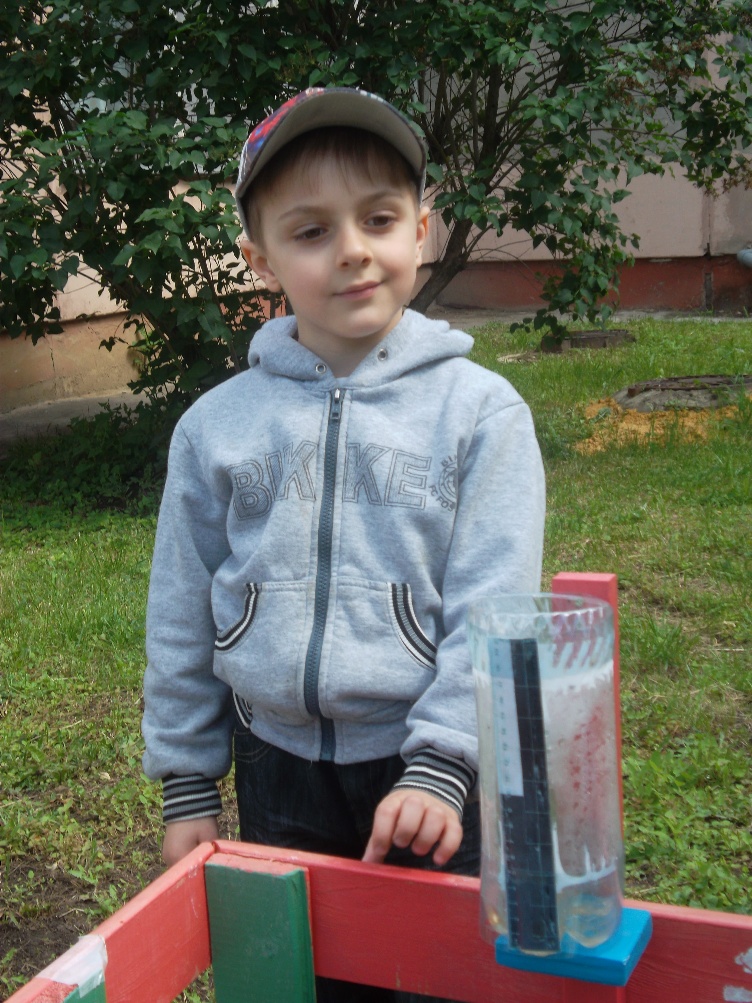 Немного дальше расположены солнечные часы - древнейшее приспособление для определения времени, они состоят из циферблата и стержня, тень которого, перемещаясь по циферблату в следствии движения солнца, показывает солнечное время.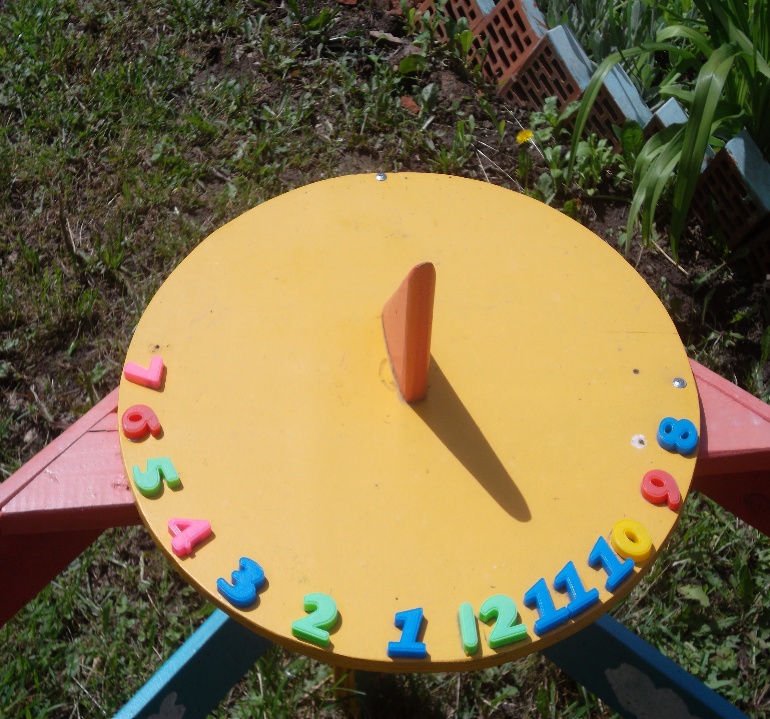 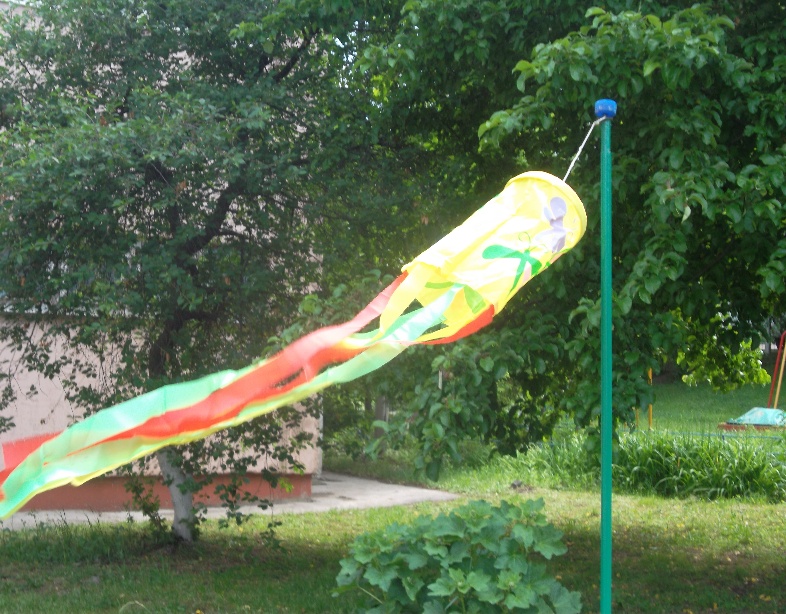 Имеется ветряной рукав для определения силы ветра.Немного дальше расположена кормушка, чтобы дети могли наблюдать  и подкармливать в течение всего года прилетающих птиц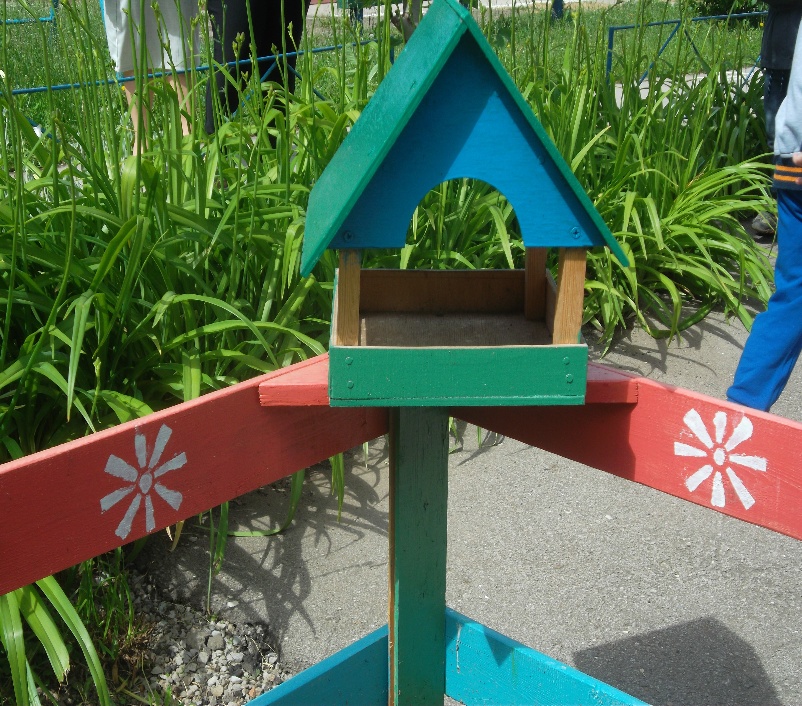 В процессе работы на метеостанции мы решили реализовать долгосрочный проект « Погодные волшебники» ,решая такие задачи, как :·обучение детей снятию показаний приборов;·предоставление детям возможности проведения сравнивания приборов между собой;·изучение детьми зависимости показаний от времени года;·изучение детьми взаимосвязи показаний приборов с собственными телесными ощущениями;·обеспечение условий для проведения детьми исследований.При решении данных задач мы решили вести дневники наблюдений, заранее разработав и договорившись с детьми об условных обозначениях. Такая метеостанция в детском саду, сделанная своими руками, поможет разнообразить ежедневные прогулки детей на свежем воздухе и познакомить их с точными науками, с миром исследований и открытий.                                                   Изменения в природе   происходят год от года.

                                                        Непогода нынче в моде, непогода, непогода.
  
                                                         Словно из водопровода   льет на нас с небосвода.
     
                                                         Полгода плохая погода. Полгода - совсем никуда.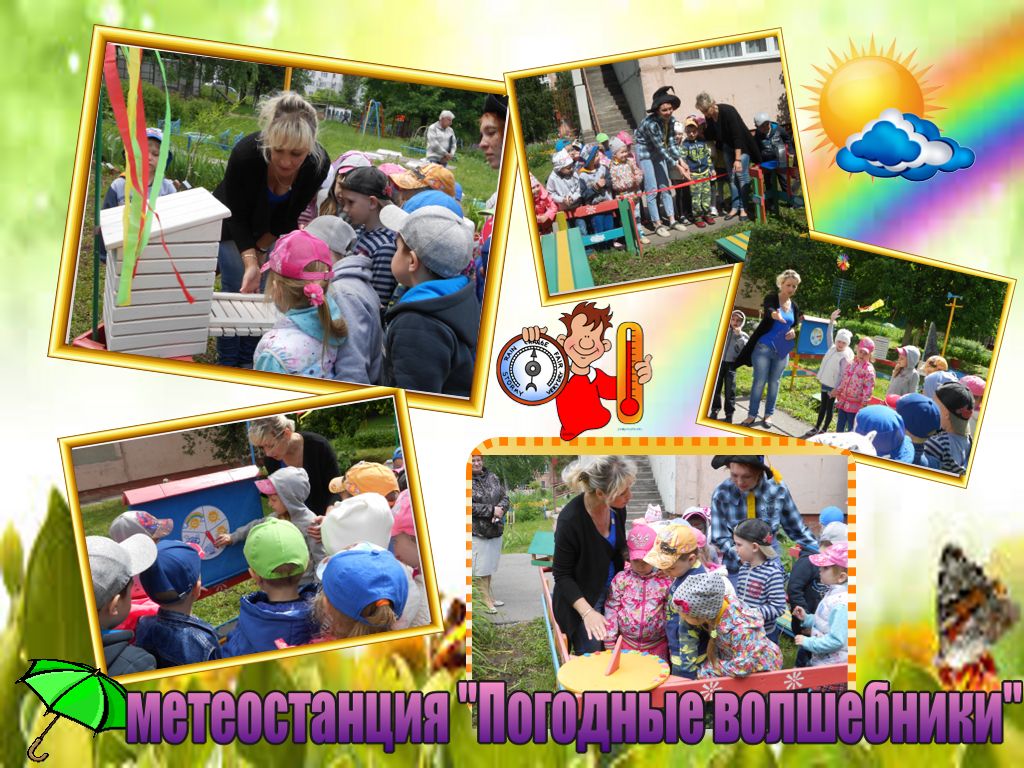 